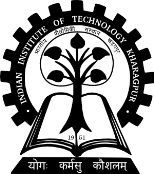 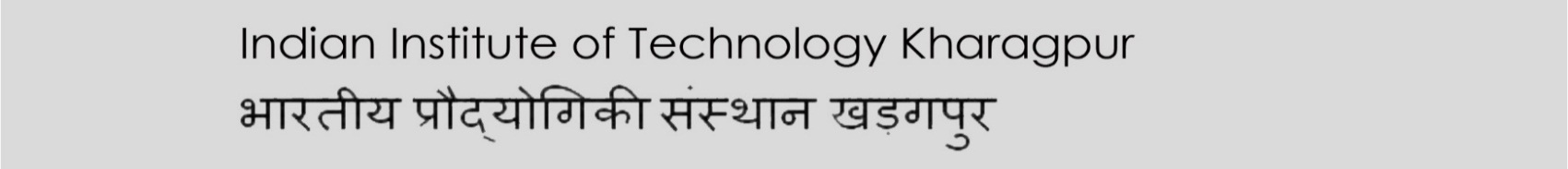 Home page || Curriculum                                                                                                                                  03222-282232 || tnp@hijli.iitkgp.ernet.inCompany DetailsContact DetailsJob ProfileJob Description 	:  	Please attach detailsProgrammes at a GlanceIf you wish to consider all specializations of various degrees, please check /mark x boxes below: B.Tech.     Dual Degree      B.Arch.     5yr M.Sc.     M.Tech.       2yr M.Sc.     Master      MS/PhD          For specific specializations of various degrees, please check boxes below:ADVANCED TECHNOLOGY DEVELOPMENT CENTRE (Click against the course to see the curriculum)                        MS/PhDs  M.TECH - EMBEDDED CONTROLS AND SOFTWARE AEROSPACE ENGINEERING (Click against the course to see the curriculum)		          		            MS/PhDs B.TECH - AEROSPACE ENGINEERING DUAL DEGREE - B TECH IN AEROSPACE ENGINEERING AND M TECH IN AEROSPACE ENGINEERING DUAL DEGREE – B TECH IN AEROSPACE ENGINEERING AND M TECH IN ENGINEERING ENTREPRENEURSHIP M.TECH - AEROSPACE ENGINEERINGAGRICULTURAL AND FOOD ENGINEERING (Click against the course to see the curriculum)     		            MS/PhDs B.TECH  - AGRICULTURAL & FOOD ENGINEERING. DUAL DEGREE  - B TECH IN AGRICULTURAL FOOD ENGG. AND M TECH IN FARM MACHINERY & POWER DUAL DEGREE - B TECH IN AGRICULTURAL FOOD ENGG. AND M TECH IN FOOD PROCESS ENGG. DUAL DEGREE - B TECH IN AGRICULTURAL & FOOD ENGINEERING AND M TECH IN ENGINEERING ENTREPRENEURSHIP DUAL DEGREE - B TECH IN AGRICULTURAL & FOOD ENGINEERING AND M TECH IN FINANCIAL ENGINEERING M.TECH  - FARM MACHINERY AND POWER M.TECH  - FOOD PROCESS ENGINEERING M.TECH  - LAND AND WATER RESOURCES ENGINEERING M.TECH  - AGRICULTURAL SYSTEMS AND MANAGEMENT M.TECH  - AGRICULTURAL BIOTECHNOLOGY M.TECH  - AQUACULTURAL ENGINEERINGARCHITECTURE AND REGIONAL PLANNING (Click against the course to see the curriculum) 		            MS/PhDs B.ARCH -  ARCHITECTURE MCP  - MASTER OF CITY PLANNINGBIOTECHNOLOGY (Click against the course to see the curriculum)		                                                        MS/PhDs  B.TECH  - BIOTECHNOLOGY & BIOCHEMICAL ENGINEERING DUAL DEGREE  - B TECH IN BIOTECHNOLOGY & BIOCHEM. ENGG. AND  M TECH IN BIOTECHNOLOGY & BIOCHEM. ENGG. DUAL DEGREE  - B TECH IN BIOTECHNOLOGY & BIOCHEMICAL ENGG AND  M TECH IN ENGG ENTREPRENEURSHIP DUAL DEGREE -  B TECH IN BIOTECHNOLOGY & BIOCHEMICAL ENGINEERING AND  M TECH IN FINANCIAL ENGINEERING M.TECH -  BIOTECHNOLOGY AND BIOCHEMICAL ENGINEERINGCENTRE FOR OCEANS, RIVERS, ATMOSPHERE & LAND SCIENCE  (Click against the course to see the curriculum)	               MS/PhDs  M.TECH - EARTH SYSTEM SCIENCE AND TECHNOLOGYCHEMICAL ENGINEERING  (Click against the course to see the curriculum)		                                         MS/PhDs  B.TECH - CHEMICAL ENGINEERING DUAL DEGREE – B TECH IN CHEMICAL ENGINEERING AND M TECH IN CHEMICAL ENGINEERING. DUAL DEGREE – B TECH IN CHEMICAL ENGINEERING AND M TECH IN ENGINEERING ENTREPRENEURSHIP M.TECH - CHEMICAL ENGINEERINGCHEMISTRY                  (Click against the course to see the curriculum)		                                                       MS/PhDs  M.SC(5YR) - CHEMISTRY M.SC(2YR) - CHEMISTRYCIVIL ENGINEERING (Click against the course to see the curriculum)		                                                       MS/PhDs B.TECH - CIVIL ENGINEERING DUAL DEGREE - B TECH IN CIVIL ENGINEERING AND M TECH IN ENVIRONMENTAL ENGG. AND MANAGEMENT DUAL DEGREE - B TECH IN CIVIL ENGINEERING AND M TECH IN STRUCTURAL ENGG. DUAL DEGREE - B TECH IN CIVIL ENGINEERING AND M TECH IN TRANSPORTATION ENGG. DUAL DEGREE - B TECH IN CIVIL ENGINEERING AND M TECH IN ENGINEERING ENTREPRENEURSHIP M.TECH - ENVIRONMENTAL ENGINEERING & MANAGEMENT M.TECH - GEOTECHNICAL ENGINEERING M.TECH - HYDRAULIC AND WATER RESOURCES ENGINEERING M.TECH - STRUCTURAL ENGINEERING M.TECH - TRANSPORTATION ENGINEERING COMPUTER SCIENCE & ENGINEERING (Click against the course to see the curriculum)	                                         MS/PhDs B.TECH - COMPUTER SCIENCE & ENGINEERING DUAL DEGREE – B TECH IN COMPUTER SCIENCE & ENGG. AND M TECH IN COMPUTER SCIENCE & ENGG. M.TECH - COMPUTER SCIENCE AND ENGINEERINGCRYOGENIC ENGINEERING (Click against the course to see the curriculum)		                                         MS/PhDs M.TECH - CRYOGENIC ENGINEERING ELECTRICAL ENGINEERING (Click against the course to see the curriculum)		                                         MS/PhDs B.TECH - ELECTRICAL ENGINEERING B.TECH - INSTRUMENTATION ENGNEERING DUAL DEGREE - B TECH IN ELECT.ENGG. AND M TECH IN INSTRUMENTATION AND SIGNAL PROCESSING ENGG. DUAL DEGREE - B TECH IN ELECT.ENGG. AND M TECH IN MACHINE DRIVES & POWER ELECTRONICS DUAL DEGREE - B TECH IN ELECT.ENGG. AND M TECH IN POWER SYSTEMS ENGINEERING. DUAL DEGREE - B TECH IN ELECT.ENGG AND M TECH IN ENGINEERING ENTREPRENEURSHIP M.TECH - MACHINE DRIVES AND POWER ELECTRONICS M.TECH - CONTROL SYSTEM ENGINEERING M.TECH - INSTRUMENTATION AND SIGNAL PROCESSING M.TECH - POWER AND ENERGY SYSTEMS ELECTRONICS & ELECTRICAL COMMUNICATION ENGG. (Click against the course to see the curriculum)           MS/PhDs B.TECH - ELECTRONICS & ELECTRICAL COMMUNICATION ENGINEERING. DUAL DEGREE - B TECH IN ELECT.&ELEC.COMM.ENGG.AND M TECH IN MICROELECTRONICS & VLSI DESIGN DUAL DEGREE - B TECH IN ELECT.&ELEC.COMM.ENGG. AND M TECH IN TELECOMM SYSTEM ENGINEERING DUAL DEGREE - B TECH IN ELECT.&ELEC.COMM.ENGG. AND M TECH IN VISUAL INFORMN. PROCESSING & EMBEDDED SYS. DUAL DEGREE - B TECH IN ELECT.& ELECTRICAL COMM. ENGG. AND M TECH IN ENGG ENTREPRENEURSHIP M.TECH - MICROELECTRONICS & VLSI DESIGN M.TECH - RF AND MICROWAVE ENGINEERING M.TECH - TELECOMMUNICATION SYSTEMS ENGINEERING M.TECH - VISUAL INFORMATION PROCESSING AND EMBEDDED SYSTEMS ENGINEERINGEngineering Entrepreneurship - Rajendra Mishra School of Engineering Entrepreneurship         MS/PhDs	Dual Degree – B.Tech in any Engineering  & M. Tech. in Engineering EntrepreneurshipFinancial Engineering (Click against the course to see the curriculum) Dual Degree – B.Tech in any Engineering  & M. Tech. in Financial Engineering GEOLOGY & GEOPHYSICS (Click against the course to see the curriculum)	                                                         MS/PhDs M.SC(5YR) - APPLIED GEOLOGY M.SC(5YR) - EXPLORATION GEOPHYSICS M.SC(2YR) - GEOLOGY HUMANITIES & SOCIAL SCIENCES (Click against the course to see the curriculum)	                                 MS/PhDs M.SC(5YR) - ECONOMICS MHRM - MASTERS IN HUMAN RESOURCES MANAGEMENT INDUSTRIAL AND SYSTEMS ENGINEERING (Click against the course to see the curriculum)                           MS/PhDs B.TECH - INDUSTRIAL ENGINEERING DUAL DEGREE – B TECH IN INDUSTRIAL ENGINEERING AND M TECH IN INDUSTRIAL ENGINEERING. & MANAGEMENT DUAL DEGREE - B TECH IN INDUSTRIAL ENGINEERING AND M TECH IN FINANCIAL ENGINEERING M.TECH - INDUSTRIAL ENGINEERING AND MANAGEMENT MATERIALS SCIENCE CENTRE (Click against the course to see the curriculum)		                                   MS/PhDs M.TECH - MATERIALS SCIENCE AND ENGINEERING MATHEMATICS (Click against the course to see the curriculum)		                                                  MS/PhDs M.SC(5YR) - MATHEMATICS & COMPUTING M.SC(2YR) - MATHEMATICS M.TECH - COMPUTER SCIENCE AND DATA PROCESSING MECHANICAL ENGINEERING (Click against the course to see the curriculum)		                                     MS/PhDs B.TECH - MECHANICAL ENGINEERING B.TECH - MANUFACTURING SCIENCE & ENGINEERING DUAL DEGREE - B TECH IN MECHENICAL ENGG. AND M TECH IN MANUFACTURING SCIENCE & ENGINEERING DUAL DEGREE - B TECH IN MECHANICAL ENGINEERING AND M TECH IN ENGINEERING ENTREPRENEURSHIP DUAL DEGREE - B TECH IN MECHENICAL ENGINEERING AND M TECH IN THERMAL SCIENCE & ENGG. DUAL DEGREE - B TECH IN MANUFACTURING SCIENCE & ENGG. AND M TECH IN INDUSTRIAL ENGG. & MANAGEMENT DUAL DEGREE - B TECH IN MECHENICAL ENGINEERING AND M TECH IN MECHENICAL SYSTEMS DESIGN M.TECH - MANUFACTURING SCIENCE AND ENGINEERING M.TECH - MECHANICAL SYSTEMS DESIGN M.TECH - THERMAL SCIENCE AND ENGINEERING METALLURGICAL & MATERIALS ENGINEERING (Click against the course to see the curriculum)                           MS/PhDs B.TECH  - METALLURGICAL & MATERIALS ENGINEERING DUAL DEGREE  - B TECH IN METALLURGICAL & MATERIALS ENGG. AND M TECH IN METALLURGICAL & MATERIALS ENGG. M.TECH - METALLURGICAL AND MATERIALS ENGINEERING MINING ENGINEERING (Click against the course to see the curriculum)		                                          MS/PhDs B.TECH - MINING ENGINEERING DUAL DEGREE - B TECH IN MINING ENGINEERING AND M TECH IN MINING ENGINEERING DUAL DEGREE - B TECH IN MINING ENGINEERING AND M TECH IN SAFETY ENGG.& DISASTER MGMT. IN MINES DUAL DEGREE - B TECH IN MINING ENGINEERING AND M TECH IN ENGINEERING ENTREPRENEURSHIP DUAL DEGREE - B TECH IN MINING ENGINEERING AND M TECH IN FINANCIAL ENGINEERING M.TECH - MINING ENGINEERING OCEAN ENGG AND NAVAL ARCHITECTURE (Click against the course to see the curriculum)	                           MS/PhDs B.TECH - OCEAN ENGINEERING & NAVAL ARCHITECTURE. DUAL DEGREE - B TECH IN OCEAN ENGINEERING & NAVAL ARCH AND M TECH IN OCEAN ENGG. NAVAL ARCHITECTURE M.TECH - OCEAN ENGINEERING AND NAVAL ARCHITECTURE PHYSICS (Click against the course to see the curriculum)		                                                                       MS/PhDs M.SC(5YR) - PHYSICS M.SC(2YR) - PHYSICSRAJIV GANDHI SCHOOL OF INTELLECTUAL PROPERTY LAW (Click against the course to see the curriculum)           MS/PhDs LLB - INTELLECTUAL PROPERTY LAWRANBIR & CHITRA GUPTA SCHOOL OF INFRASTRUCTURE DESIGN & MANAGEMENT (Click against the course to see the curriculum) MS/PhDs M.TECH - INFRASTRUCTURE DESIGN AND MANAGEMENTRELIABILITY ENGINEERING CENTRE  (Click against the course to see the curriculum)                                                    MS/PhDs M.TECH - RELIABILITY ENGINEERINGRUBBER TECHNOLOGY (Click against the course to see the curriculum)                                                                           MS/PhDs M.TECH - RUBBER TECHNOLOGYSCHOOL OF INFORMATION TECHNOLOGY (Click against the course to see the curriculum)                                        MS/PhDs M.TECH - INFORMATION TECHNOLOGY SCHOOL OF MEDICAL SCIENCE & TECHNOLOGY (Click against the course to see the curriculum)                          MS/PhDs M.TECH - MEDICAL IMAGING AND INFORMATICS MMST – MASTERS IN MEDICAL SCIENCE AND TECHNOLOGYVINOD GUPTA SCHOOL OF MANAGEMENT (Click against the course to see the curriculum)                                       MS/PhDs MBA – MASTERS IN BUSINESS MANAGEMENTAll mail correspondence should be addressed only atProfessor Sudhirkumar BaraiChairman, Career Development CentreOffice :   03222-282231 ::  Fax	:   03222-282232 ::  Email	:   tnp@hijli.iitkgp.ernet.inName of the Company :               Postal Address :         PIN :                          Website :FAX :CategoryCategoryCategory Private Private MNC Govt. Govt. NGO PSU PSU STARTUP Other(if other Please specify)(if other Please specify)SectorSectorSectorSector Analytics Ecommerce  Mining / Petroleum  Investment Banking Automobile Exploration  NGO  Irrigation & Agriculture Construction Finance IT / Software Professional Services Consulting Geoscience Management Teaching / education Core Engg Health Care Manufacturing TelecommunicationOthers (Pls Specify)      Others (Pls Specify)      Others (Pls Specify)      Others (Pls Specify)      Head HRFirst Contact PersonSecond Contact PersonNamePhoneMobile000EmailDegreeDesignationCompensationCompensationBond/ Service ContractDegreeDesignationCost to CompanyTake HomeBond/ Service ContractB. Tech.B.Arch.Dual Degree (B. Tech + M Tech)5-yr Integrated M.Sc.2-yr M.Sc.M. TechMHRM & MBAMCP  or  MMST or LLBM.S/  Ph.D.The details of the degrees are available in the next page (Programmes at a Glance )The details of the degrees are available in the next page (Programmes at a Glance )The details of the degrees are available in the next page (Programmes at a Glance )The details of the degrees are available in the next page (Programmes at a Glance )The details of the degrees are available in the next page (Programmes at a Glance )Name of the ProgrammeDuration of the courseAdmission throughBachelor of Architecture (B.Arch.) 5 yearsJEEBachelor of Technology (Hons.) – B.Tech. 4 yearsJEE[ B.Tech  +  M.Tech ] (Dual Degree)5 yearsJEEIntegrated M.Sc. 5 yearsJEEMaster of Technology (M.Tech.) 2 yearsGATEMaster of City Planning (MCP) 2 yearsGATEMaster of Business Administration (MBA) / Human Resource Management (MHRM)Master of Human Resource Management (MHRM)2 yearsCAT/GD/PI2 Years M.Sc.2 yearsJAMMaster of Medical Science & Technology (MMST) LLB3 yearAdmission TestBachelor of Law (LLB)3 yearAdmission TestMS and Ph.D. Programmes All Departments, Centres & SchoolsAll Departments, Centres & SchoolsStudent CoordinatorsStudent CoordinatorsStudent CoordinatorsPunj Rajan
VP, Tech. Students Gymkhana
Mobile: 7407655781Aditi Sharma
Mobile: 7407659789B Shrrinesh
Mobile: 8001623828Dushyant  Mishra 
Mobile: 8535822300Harsh Bajaj
Mobile: 7699488694M Pradeep Kumar
Mobile: 8972249160Pratyush Kumar
Mobile: 8017015955Prateek Singhania
Mobile: 9830333633Rahul Jhawar
Mobile: 9836305633Sanchita A Bamnote
Mobile: 9002967720Sutapa Jana 
Mobile: 8016015372Harshal Agarwal
Mobile: 9748116598